同好会実施報告北陸ゴルフ同好会　２０１８年　第３回　ゴルフコンペ　　　2018.09.15　村田　文治郎／山内　宏実施日　：　平成３０年０９月１２日（水）場所　　：　石川ゴルフ倶楽部　　　　　〒929-0442　石川県河北郡津幡町大坪井１番地(076-288-1111)参加者 ： (１５名 敬称略)     須藤，永井,　川北、村田　　　　　　     　　 　　   多田、古田、別宮、島田　　　　　　　 　　　　　　　義永，豊島、木下，米澤　　　　　　　　　　　　　　 小畑、浅野、多保田費用　 ：  参加費　　：　２．５００円／人（レク保険　＠５０円含む）　　　　 　プレイ料金：　５．３９０円／人（セルフ、乗用カート、昼食付、税込）　　　　　 利用税免除：  ７０歳～ ￥６５０円引き　　　　　　　　　　　   ６５歳～ 無し実施内容：朝まで降っていた雨も上がり猛暑が一段落、曇りの好天に恵まれました。プレイが終わりお風呂から外を見ると雨が降り始めていました、ラッキー!  全員が入浴を済ませパーティーを行いました。　今回から７５歳以上はゴールドティーを遠慮なく使うことになりました、が使った　のは６名(7名が対象)でした。　グロス８０台は１人、９０台は７人、１００越えは７人と、思ったほどの効果は　見られなかったようです。　入賞者は次の通りでした。(敬称略)　優勝：島田、２位：浅野、３位：須藤、ＢＢ：木下、ＢＧ：豊島　ニアピンは義永、古田が達成、２ホールは該当者が無しでした。　次回コンペは１１月７日(水)に金沢セントラルカントリー倶楽部にて開催します。　　　　―以上―　　　　　　　　　　　　　　　　　　　　　　　　　　　　　　　　次頁に写真２０１８年９月１２日　石川ゴルフ倶楽部　にて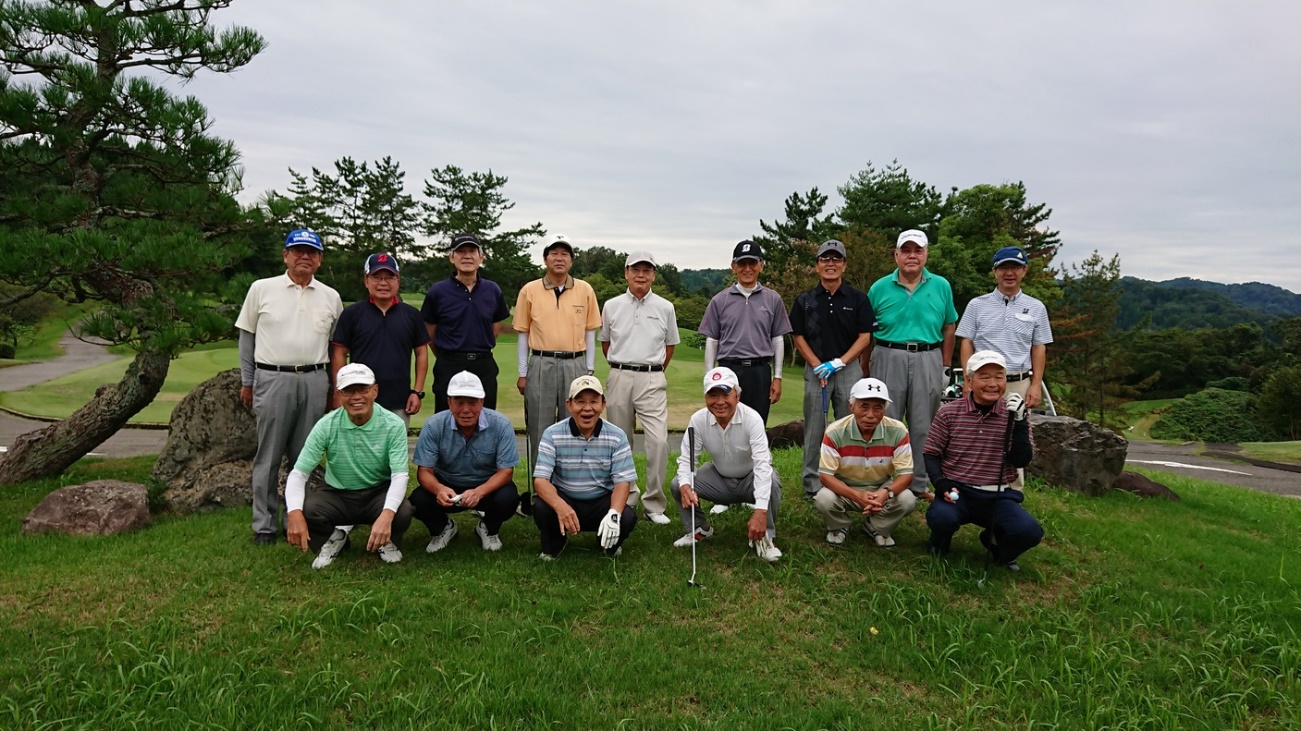 　　　　　　　多田　木下　川北　別宮　米沢　浅野　永井　古田　多保田　　　　　　　　 村田　　島田　　義永　　豊島　　小畑　　須藤